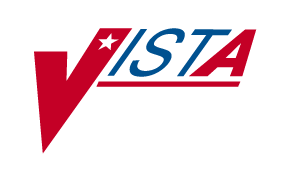 State Prescription Monitoring Program (SPMP)Patch PSO*7*408Release NotesAugust 2014Department of Veterans AffairsProduct DevelopmentTable of Contents1.	Introduction	31.1	Purpose	31.2	New Menu with Options	31.3	New Files and Fields	61.4	New Templates	91.5	New Protocols	101.6	New Routines	101.7	Mail Group	111.8	Security Keys	111.9	Patient Safety Issues	112.	Additional Information	112.1	Documentation	11(This page included for two-sided copying)IntroductionThe State Prescription Monitoring Program (SPMP) menu is used to identify prescriptions for controlled substance drugs, Schedule 2 through 5, dispensed by Veterans Health Administration (VHA) Outpatient Pharmacy facilities, and to create and transmit an export file containing this information to the Prescription Drug Monitoring Program (PDMP) of each state. This menu allows VA Outpatient Pharmacies to comply with mandatory reporting to State Controlled Substance Rx databases as required by the Consolidated Appropriations Act, 2012, PL 112-74.Each state has established its own PDMP to manage an electronic database that collects designated data on dispensed controlled substances. States distribute data from the database to individuals authorized under state law to receive the information for purposes of their profession. The information is reported to the state using the American Society for Automation in Pharmacy (ASAP) data format, which was developed by the Alliance of States with Prescription Monitoring Programs and the National Association of State Controlled Substances Authorities.Notes:Prescription fills Administered in Clinic will not be sent to the states.Prescription fills Returned to Stock will send a VOID-type record to the state.The prescription transmissions to the states are recorded in the SPMP Activity Log section of each prescription.If the nightly background job responsible for transmitting prescriptions to the states fails, a MailMan message is sent to the recipients of the Mail Group PSO SPMP NOTIFICATIONS. PurposeThis release notes document provides a brief description of the new features and functions of the State Prescription Monitoring Program (SPMP) menu. More detailed information on the functionality can be found in the application user and technical manuals found on the Virtual Documentation Library (VDL). New Menu with Options A detailed explanation of these new options are listed below.The following options are under Supervisor Functions  [PSO SPMP MENU]:View ASAP Definitions [PSO SPMP VIEW ASAP DEFINITIONS] 
This option is used for viewing the ASAP data format and the data elements reported to the states. It provides detailed information about each segment and fields for the ASAP format versions 1995, 3.0, 4.0, 4.1, and 4.2.View/Edit SPMP State Parameters [PSO SPMP STATE PARAMETERS] 
This option is used for viewing or editing the SPMP parameters for a specific state. The following fields can be updated via this option:ASAP VERSION
This is the format of the American Society for Automation in Pharmacy (ASAP) version required for the State Prescription Monitoring Program (SPMP) data transmission, which should be obtained from the State reporting authority.1995 ASAP 19953.0    ASAP 3.04.0    ASAP 4.04.1    ASAP 4.14.2    ASAP 4.2TRANSMIT RETURN TO STOCKIf ASAP Version is 1995 then this field will be prompted and indicates whether Return To Stock fills should automatically be transmitted to the state (in a separate file) or if reporting of such records will be handled manually. This field will not be shown if the ASAP Version is other than 1995.INCLUDE NON-VETERAN PATIENTS
This field indicates whether controlled substances prescriptions dispensed to non-veteran patients should be included in the export file transmitted to a state.1   YES0   NOREPORTING FREQUENCY IN DAYS 
This is the frequency at which a state requires pharmacies to report data. The value represents the number of days between the transmissions of data to the state. OPEN VMS LOCAL DIRECTORY 
This is the name of the local Open VMS secure directory where the State Prescription Monitoring Program (SPMP) export file will be created before it can be transmitted to the state (e.g., USER$:[SPMP]).Note: If your site does not run VistA on an Open VMS operating system, this field can be left blank.Note: The directory name chosen must have the appropriate READ, WRITE, EXECUTE, and DELETE privileges. Further details can be found in the SPMP Installation Guide.UNIX/LINUX LOCAL DIRECTORY
This is the name of the local Unix/Linux secure directory where the State Prescription Monitoring Program (SPMP) export file will be created before it can be transmitted to the state (e.g., /usr/spmp/).  Note: If your site does not run VistA on a Unix/Linux operating system, this field can be left blank.WINDOWS/NT LOCAL DIRECTORY
This is the name of the local Windows/NT secure directory where the State Prescription Monitoring Program (SPMP) export file will be created before it can be transmitted to the state (e.g., D:\SPMP\).Note: If your site does not run VistA on a Windows/NT operating system, this field can be left blank.FILE NAME PREFIX 
This is the prefix that will be appended to the name of the export file transmitted to the state(e.g., for New Jersey, station 561  “NJ_561_”).FILE EXTENSION 
This is the extension of the export file transmitted to the state..TXT   .TXT.DAT   .DATSTATE SFTP SERVER IP ADDRESS 
This is the state FTP IP address of the State Prescription Monitoring Program (SPMP) server to which the export file will be transmitted (this should be obtained from the State reporting authority).STATE SFTP SERVER USERNAME 
This is the state FTP username of the State Prescription Monitoring Program (SPMP) server to which the export file will be transmitted (this should be obtained from the State reporting authority).STATE SFTP SERVER PORT # 
This is the state FTP server port number of the State Prescription Monitoring Program (SPMP) server to which the export file will be transmitted.STATE SFTP SERVER DIRECTORY 
This is the name of the remote state directory of the State Prescription Monitoring Program (SPMP) server to which the export file will be saved.SFTP TRANSMISSION MODEThis field indicates whether the sFTP transmissions will happen automatically by a scheduled background job using RSA encryption keys or if it will be performed manually by a user. SFTP PRIVATE KEY TEXTThis is the Secure File Transfer Protocol (sFTP) private key text content. It is visible only if SFTP TRANSMISSION MODE is set to A - AUTOMATIC (refer to the SPMP Installation Guide for the private/public key details).SFTP PUBLIC KEY TEXTThis is the Secure File Transfer Protocol (sFTP) public key text content. It is visible only if SFTP TRANSMISSION MODE is set to A – AUTOMATICView/Export Single Prescription [PSO SPMP SINGLE RX VIEW/EXPORT] 
This option is used for viewing a specific prescription (the ASAP format of the prescription with all the segments and the medication profile). It also provides the option to manually transmit a prescription to the state. View Export Batch [PSO SPMP BATCH VIEW/EXPORT]
The information reported to a state is compiled into a batch, which can be for a single prescription or a collection of prescriptions, for a determined date range. This option is used for viewing information contained in one batch as well as the list of prescriptions in the batch. This option is also used to manually export a batch to the state.Export Batch Processing [PSO SPMP BATCH PROCESSING] 
This option is used for monitoring all batches of data transmitted to the states. When users select a date range, a list of batches is presented from which they can select different actions to perform on a specific batch. Accounting of Disclosures Report [PSO SPMP DISCLOSURE REPORT]This option is used for generating a list of all prescriptions transmitted to states. This option allows for a date range selection as well as the selection of one, multiple, or all states and selection of one, multiple, or all patients. The list is sorted by state and then by patient.Unmark Rx Fill as Administered In Clinic [PSO SPMP UNMARK ADMIN CLINIC]This option is used for resetting the flag that indicates a prescription fill was 'Administered In Clinic'. The flag can only be set to 'No'. This option cannot be used to flag a window or mail prescription fill as 'Administered In Clinic'.The new background job, Scheduled SPMP Data Export  [PSO SPMP SCHEDULED EXPORT], is scheduled by using the Queue Background Jobs [PSO AUTOQUEUE JOBS] option. This option is used for scheduling automatic transmission of batches to the states. It will regularly transmit the data to the state based on the parameters defined in the SPMP STATE PARAMETERS (#58.41) file. This option can also be accessed via the Schedule/Unschedule [XUTM SCHEDULE] option.New Files and FieldsNew TemplatesNew ProtocolsNew RoutinesPSO408PIPSOASAP0PSORTSUTPSOSPML0PSOSPML1PSOSPML2PSOSPML3PSOSPML4PSOSPML5PSOSPML6PSOSPMSPPSOSPMU1PSOSPMUTMail Group Security KeysNo security keys have been added or modified by PSO*7*408.Patient Safety IssuesNo patient safety issues (PSIs) have been associated with PSO*7*408.Additional InformationIf you have any questions concerning the implementation of this application, contact the VA Service Desk at 1-888-596-4357 or directly log a Remedy ticket via Remedy Requester application using: 
Category: Application-VistAType: Outpatient Pharmacy 7.0Item: OtherDocumentationUpdated documentation describing the new functionality introduced by this patch is available.The preferred method is to FTP the files from REDACTEDThis transmits the files from the first available FTP server. Sites may also elect to retrieve software directly from a specific server as follows:The documentation will be in the form of Adobe Acrobat files.Documentation can also be retrieved from the VA Software Documentation Library (VDL) on the Internet at the following address:http://www4.va.gov/vdlOption NameTypeNew/Modified/DeletedSupervisor Functions [PSO SUPERVISOR]Note: This menu has been modified with the new sub-menu selection of State Prescription Monitoring Program Menu.MenuModifiedState Prescription Monitoring Program (SPMP) Menu [PSO SPMP MENU] Note: The following seven options have been added under this new menu selection.MenuNewView ASAP Definitions [PSO SPMP VIEW ASAP DEFINITIONS]ActionNewView/Edit SPMP State Parameters [PSO SPMP STATE PARAMETERS]ActionNewView/Export Single Prescription [PSO SPMP SINGLE RX VIEW/EXPORT]ActionNewView/Export Batch [PSO SPMP BATCH VIEW/EXPORT]ActionNewAccounting Of Disclosures Report [PSO SPMP DISCLOSURE REPORT]ActionNewUnmark Rx Fill as Administered In Clinic [PSO SPMP UNMARK ADMIN CLINIC]Note: The following nightly job option can be scheduled from the Schedule/Unschedule [XUTM SCHEDULE] option.ActionNewScheduled SPMP Data Export [PSO SPMP SCHEDULED EXPORT] ActionNewFile NameField NameNew/Modified/DeletedSPMP ASAP RECORD DEFINITION (#58.4)New  NAME (#.01)New  VERSION (#1)New  VERSION (#.01)New  SEGMENT (#1)New  SEGMENT ID (#.01)New  SEGMENT NAME (#.02)New  PARENT SEGMENT (#.03)New  REQUIREMENT (#.04)New  POSITION (#.05)New  DATA ELEMENT (#1)New   ELEMENT ID (#.01)New   ELEMENT NAME (#.02)New   DATA FORMAT (#.03)New   MAXIMUM LENGTH (#.04)New   POSITION (#.05)New   REQUIREMENT (#.06)New   DESCRIPTION (#.07)NewSPMP STATE PARAMETERS (#58.41)NewSTATE (#.01)NewASAP VERSION (#1)NewINCLUDE NON-VETERAN PATIENTS (#2)NewREPORTING FREQUENCY IN DAYS (#3)NewOPEN VMS LOCAL DIRECTORY (#4)NewFILE NAME PREFIX (#5)NewFILE EXTENSION (#6)NewSTATE FTP SERVER IP ADDRESS (#7)NewSTATE FTP SERVER USERNAME (#8)NewSTATE FTP SERVER PASSWORD (#9)NewSTATE FTP SERVER DIRECTORY (#10) NewLAST EXPORT DATE/TIME RUN (#11)NewTRANSMIT RETURN TO STOCK (#12)NewUNIX/LINUX LOCAL DIRECTORY (#15)NewWINDOWS/NT LOCAL DIRECTORY (#16)NewSFTP PRIVATE KEY TEXT (#100)        NewSFTP PUBLIC KEY TEXT (#200)NewSPMP EXPORT BATCH (#58.42)NewBATCH NUMBER (#.01) NewSTATE (#1)NewEXPORT TYPE (#2)NewBEGIN RELEASE DATE/TIME (#4)NewEND RELEASE DATE/TIME (#5)NewEXPORT FILE NAME (#6)New EXPORTED BY (#7)NewDATE/TIME BATCH CREATED (#8)NewDATE/TIME BATCH EXPORTED (#9)NewERRORS (#200)NewERROR MESSAGE (#.01)NewPRESCRIPTIONS (#100)New PRESCRIPTION (#.01)New FILL (#1)New RECORD TYPE (#2)NewPRESCRIPTION (#52)ModifiedADMINISTERED IN CLINIC (#14)NewREFILL (#52.1)Modified ADMINISTERED IN CLINIC (#23)NewRETURN TO STOCK LOG (#70)NewRETURN TO STOCK LOG (#52.07)New RETURN TO STOCK DATE/TIME (#.01)New FILL NUMBER (#1)New FILL DATE (#2)New QUANTITY (#3)New DAYS SUPPLY (#4)New UNIT PRICE OF DRUG (#5)New MAIL/WINDOW (#6)New REMARKS (#7)New PHARMACIST (#8)New LOT # (#9)New CLERK (#10)New LOGIN DATE (#11)New DIVISION (#12)New IB NUMBER (#13)New COPAY EXCEEDING CAP (#14)New DISPENSED DATE (#15)New NDC (#16)New MANUFACTURER (#17)New DRUG EXPIRATION DATE (#18)New PROVIDER (#19)New ADMINISTERED IN CLINIC (#20)New RELEASED DATE/TIME (#21)New GENERIC PROVIDER (#22)New BINGO BOARD WAIT TIME (#23)New FILLING PERSON (#24)New CHECKING PHARMACIST (#25)New PFSS ACCOUNT REFERENCE (#26)New PFSS CHARGE ID (#27)New DAW CODE (#28)New DATE/TIME NDC VALIDATED (#29)New NDC VALIDATED BY (#30)New BILLING ELIGIBILITY INDICATOR (#31)New EPHARMACY SUSPENSE HOLD DATE (#32)NewTemplate NameTypeNew/Modified/DeletedPSO SPMP BATCH PROCESSINGListNewPSO SPMP DISCLOSURE REPORTListNewPSO SPMP VIEW ASAP DEFINITIONListNewPSO SPMP VIEW/EXPORT BATCHListNewPSO SPMP VIEW/EXPORT RXListNewProtocol NameNew/Modified/DeletedPSO SPMP1 MANUAL BATCH EXPORTNewPSO SPMP1 MENUNewPSO SPMP1 SELECTNewPSO SPMP1 STATE PARAMETERSNewPSO SPMP2 BATCH EXPORTNewPSO SPMP2 MENUNewPSO SPMP2 SELECTNewPSO SPMP2 VIEW RAW DATANewPSO SPMP3 MENUNewPSO SPMP3 SHOW DETAILSNewPSO SPMP4 EXPORT RXNewPSO SPMP4 MEDICATION PROFILENewPSO SPMP4 MENUNewPSO SPMP4 VIEW ASAP DEFINITIONNewPSO SPMP4 VIEW RXNewPSO SPMP5 MENUNewPSO SPMP5 SELECTNewMail Group NameNew/Modified/DeletedPSO SPMP NOTIFICATIONSNewREDACTEDREDACTEDREDACTEDREDACTEDREDACTEDREDACTEDREDACTEDREDACTEDREDACTEDFile DescriptionFile NameFTP ModeOutpatient Pharmacy V. 7.0 Manager's User ManualPSO_7_MAN_UM_R0814.PDFBinaryOutpatient Pharmacy V. 7.0 Technical Manual/Security Guide PSO_7_TM_R0814.PDFBinarySPMP Installation Guide PSO_7_P408_IG.PDFBinarySPMP Release Notes PSO_7_P408_RN.PDFBinary